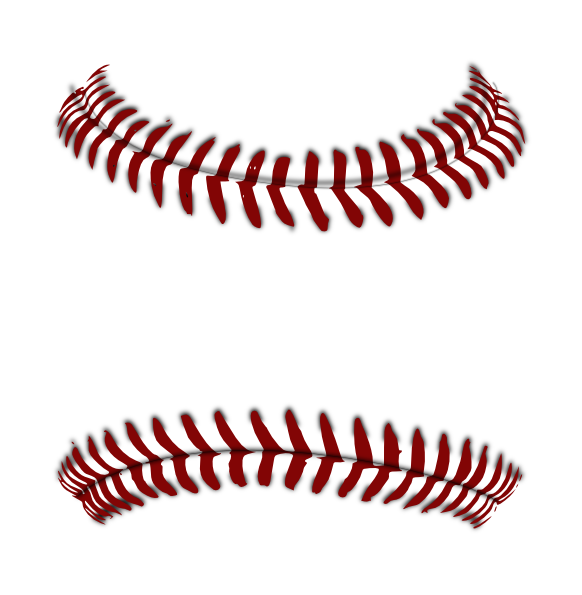 TJ Youth Girls Softball2022 Sponsorship FormSponsor Name: ________________________________________________________________________Mailing Address: _____________________________________________________________________Phone No: ___________________________________________________________________________Web Address: ________________________________________________________________________Contact Name: _______________________________________________________________________Contact No: _________________________________________________________________________Email: ______________________________________________________________________________Our sponsors will get their logos put onto our website, and will also be displayed on a large banner at our snack shack. Each team will have a sponsor allocated to them and we will put the sponsor name on the back of the girl’s jerseys for our slow pitch and instructional leagues. The fast pitch team sponsors will get a team banner they can display at the games.How would you like your sponsorship to be displayed on the Team  and or Team Banner?__________________________________________________________________________Sponsorships:Team Sponsorships: minimum $150.00 DonationSponsor Name on Team  or a team banner (fast pitch teams)Listing on 3’ x 14’ Banner located at Mowry 1 Snack ShackTeam Picture/Plaque for youListing on TJYGS Website: www.tjygs.orgPlease send this form, checks (payable to TJYGS), and your logo to TJYGS628 Inglefield Drive,  15236Tax Identification Number for TJYGS: 45-5044666 